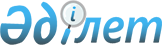 О внесении изменений в приказ Председателя Комитета по статистике Министерства национальной экономики Республики Казахстан от 21 февраля 2020 года № 24 "Об утверждении статистических форм общегосударственных статистических наблюдений по статистике промышленности и окружающей среды и инструкций по их заполнению"Приказ Руководителя Бюро национальной статистики Агентства по стратегическому планированию и реформам Республики Казахстан от 26 июня 2024 года № 12. Зарегистрирован в Министерстве юстиции Республики Казахстан 28 июня 2024 года № 34635
      Примечание ИЗПИ!      Вводится в действие с 01.01.2025
      ПРИКАЗЫВАЮ:
      1. Внести в приказ Председателя Комитета по статистике Министерства национальной экономики Республики Казахстан от 21 февраля 2020 года № 24 "Об утверждении статистических форм общегосударственных статистических наблюдений по статистике промышленности и окружающей среды и инструкций по их заполнению" (зарегистрирован в Реестре государственной регистрации нормативных правовых актов № 20076) следующие изменения:
      преамбулу приказа изложить в следующей редакции: 
      "В соответствии с Законом Республики Казахстан "О государственной статистике", с подпунктом 36) пункта 15 Положения об Агентстве по стратегическому планированию и реформам Республики Казахстан, утвержденного Указом Президента Республики Казахстан от 5 октября 2020 года № 427 и с подпунктом 22) пункта 15 Положения о Бюро национальной статистики Агентства по стратегическому планированию и реформам Республики Казахстан, утвержденного приказом Председателя Агентства по стратегическому планированию и реформам Республики Казахстан от 23 октября 2020 года № 9-нқ, ПРИКАЗЫВАЮ:";
      приложения 19 и 20 к вышеуказанному приказу изложить в новой редакции согласно приложениям 1 и 2 к настоящему приказу.
      2. Департаменту стратегического планирования и методологической координации совместно с Юридическим департаментом Бюро национальной статистики Агентства по стратегическому планированию и реформам Республики Казахстан обеспечить в установленном законодательством порядке:
      1) государственную регистрацию настоящего приказа в Министерстве юстиции Республики Казахстан;
      2) размещение настоящего приказа на интернет-ресурсе Бюро национальной статистики Агентства по стратегическому планированию и реформам Республики Казахстан.
      3. Департаменту стратегического планирования и методологической координации Бюро национальной статистики Агентства по стратегическому планированию и реформам Республики Казахстан довести настоящий приказ до структурных и территориальных подразделений Бюро национальной статистики Агентства по стратегическому планированию и реформам Республики Казахстан для руководства и использования в работе.
      4. Контроль за исполнением настоящего приказа оставляю за собой.
      5. Настоящий приказ подлежит официальному опубликованию и вводится в действие с 1 января 2025 года.
      "СОГЛАСОВАН"Министерство промышленностии строительстваРеспублики Казахстан
      "СОГЛАСОВАН"Министерство экологиии природных ресурсовРеспублики Казахстан
      "СОГЛАСОВАН"Министерство энергетикиРеспублики Казахстан
      2. Табиғатты қорғау қызметінің түрлері бойынша қоршаған ортаны қорғауға жұмсалған ағымдағы шығындардың жалпы көлемін және оның қаржыландыру көздерін көрсетіңіз, мың теңгедеУкажите объем текущих затрат, направленных на охрану окружающей среды по видам природоохранной деятельностии источники их финансирования, в тысячах тенге
      Ескертпе:Примечание:1Мұнда ҚОҚҚШ және РБЖ – Қазақстан Республикасы Стратегиялық жоспарлау және реформалар агенттігінің Ұлттық статистика бюросының интернет-ресурсында орналастырылған Қоршаған ортаны қорғау бойынша қызметтер, шығындар түрлері және ресурстарды басқару анықтамалығы1Здесь КДЗООС и УР – Справочник видов деятельности, затрат по охране окружающей среды и управления ресурсами, размещенный на интернет-ресурсе Бюро национальной статистики Агентства по стратегическому планированию и реформам Республики Казахстан
      3. Статистикалық нысанды толтыруға жұмсалған уақытты көрсетіңіз, сағатпен (қажеттiсiн қоршаңыз)Укажите время, затраченное на заполнение статистической формы, в часах (нужное обвести)
      Ескертпе:Примечание:Мемлекеттік статистиканың тиісті органдарына анық емес бастапқы статистикалық деректерді ұсыну және бастапқы статистикалық деректерді белгіленген мерзімде ұсынбау "Әкімшілік құқық бұзушылық туралы" Қазақстан Республикасы Кодексінің 497-бабында көзделген әкімшілік құқық бұзушылықтар болып табыладыПредставление недостоверных и непредставление первичных статистических данных в соответствующие органы государственной статистики в установленный срок являются административными правонарушениями, предусмотренными статьей 497 Кодекса Республики Казахстан "Об административных правонарушениях" Инструкция по заполнению статистической формы общегосударственного статистического наблюдения
"Отчет о затратах на охрану окружающей среды"
(индекс 4-ОС, периодичность годовая)
      1. Настоящая Инструкция детализирует заполнение статистической формы общегосударственного статистического наблюдения "Отчет о затратах на охрану окружающей среды" (индекс 4-ОС, периодичность годовая) (далее – статистическая форма).
      2. В настоящей Инструкции используются следующие определения:
      1) средства местного бюджета – средства, выделяемые из местного бюджета на возвратной и безвозвратной основе, включая средства заимствования местных исполнительных органов;
      2) справочник видов деятельности и затрат по охране окружающей среды и управления ресурсами (далее – КДЗООС и УР) – справочник, предназначен для классификации видов деятельности, характеризующих охрану окружающей среды, а также управления природными ресурсами;
      3) текущие затраты на охрану окружающей среды – расходы предприятий и организаций на проведение мероприятий, обеспечение текущей работы технологических процессов и производств, а также на содержание и эксплуатацию машин и оборудования, которые разработаны и функционируют в целях соблюдения экологического законодательства, предотвращения, уменьшения, очистки (переработки) и (или) устранения загрязняющих веществ (продуктов), сохранения топливно-энергетических ресурсов;
      4) собственные средства – средства предприятий, организаций, населения;
      5) средства республиканского бюджета – средства, выделяемые из республиканского бюджета на возвратной и безвозвратной основе, включая внешние правительственные займы.
      3. Статистическая форма заполняется на основании данных бухгалтерского и первичного учета фактических затрат на охрану окружающей среды.
      4. В разделе 1 указывается фактическое местонахождение объекта, использующего природные ресурсы, имеющие выбросы и сбросы загрязняющих веществ, отходы производства и потребления осуществляющие природоохранную деятельность (независимо от места регистрации юридического лица и (или) его структурного и обособленного подразделения). Код территории согласно Классификатору административно-территориальных объектов заполняется работником органа государственной статистики.
      5. При заполнении раздела 2 необходимо руководствоваться КДЗООС и УР, размещенным на официальном сайте Бюро национальной статистики Агентства по стратегическому планированию и реформам Республики Казахстан (www.stat.gov.kz).
      В графе 1 раздела 2 указывается фактическая сумма текущих затрат, образующаяся в процессе внутрипроизводственной деятельности связанные с охраной окружающей среды.
      К текущим затратам на охрану окружающей среды относятся текущие (эксплуатационные) расходы хозяйствующих субъектов, связанные с деятельностью по охране окружающей среды.
      В состав текущих затрат на охрану окружающей среды включаются:
      1) содержание и эксплуатация основных фондов по охране окружающей среды (без расходов на их модернизацию и реконструкцию): сырье, материалы и другие продукты, топливо и электроэнергия, используемые при эксплуатации природоохранных фондов; затраты на текущий ремонт этих фондов, на содержание персонала, обслуживающего данные фонды; платежи по страховке, касающиеся природоохранных сооружений и оборудования;
      2) затраты на сбор, хранение или захоронение и переработку или обезвреживание, уничтожение, размещение отходов производства и потребления собственными силами;
      3) организация самостоятельного контроля за вредным воздействием на окружающую среду и мониторинговые мероприятия, научно-технические исследования, управление природоохранной деятельностью в организации;
      4) текущие мероприятия по сохранению и восстановлению качества окружающей среды, нарушенной в результате ранее проводившейся хозяйственной деятельности;
      5) средства, выделяемые на финансовое обеспечение исполнения своих обязательств по ликвидации последствий эксплуатации таких объектов, в том числе в отношении требований, которые возникнут в будущем;
      6) прочие текущие мероприятия по снижению вредного воздействия на окружающую среду.
      В состав текущих затрат на охрану окружающей среды не включаются:
      1) строительство объектов по охране окружающей среды;
      2) капитальный ремонт природоохранных основных фондов;
      3) амортизационные отчисления по основным фондам природоохранного назначения.
      В графе 2 указываются материальные затраты, включающие затраты на приобретение сырья и (или) материалов, инструментов, приспособлений, инвентаря; комплектующих изделий и (или) полуфабрикатов; топлива, энергии всех видов, необходимых для функционирования основных фондов природоохранного назначения и выполнения других работ по охране окружающей среды. При заполнении данной графы используются данные форм первичной бухгалтерской отчетности. К материальным затратам не включаются покупки хозяйственного инвентаря (например, покупка граблей, перчаток, веников).
      В графе 3 указываются затраты на оплату труда и отчисления на социальные нужды (включая отчисления во внебюджетные фонды) работникам, связанных с эксплуатацией природоохранного оборудования и проведением других мероприятий по охране окружающей среды, которые включают сумму заработной платы и выплаты социального характера, начисленных работникам списочного состава и внешним совместителям. Сюда входят работники, непосредственно занятые по эксплуатации и обслуживанию природоохранных объектов. Также, включается оплата труда и социальные выплаты при проведении других средозащитных мероприятий (по вывозу и захоронению отходов производства и потребления и другие), а также зарплата эколога. В данном показателе также отражается оплата труда работников заводских лабораторий, осуществляющих мониторинг (контрольные замеры, учет, контроль и другие) в области охраны окружающей среды. Не включаются разовые выплаты водителям по развозке сотрудников, водителям по пылеподавлению дороги до карьер и разовые выплаты по услугам в сфере коммунального хозяйства (например, подметание территории, ремонт водоотвода на крыше от дождя).
      В графе 4 указывается сумма фактической оплаты сторонним организациям за оказанные природоохранные услуги:
      1) прием, транспортировку и очистку сточных вод;
      2) сбор, транспортировку (вывоз), временное хранение, переработку (обезвреживание), уничтожение и (или) захоронение отходов производства и потребления;
      3) другие услуги по охране окружающей среды, в том числе разработка оценки воздействия на окружающую среду и предварительной оценки воздействия на окружающую среду, проведение инвентаризации источников загрязнения, разработка проектов нормативов предельно допустимых выбросов загрязняющих веществ в атмосферу, разработка проектов санитарно-защитных зон предприятий, работы по оценке рисков для здоровья населения при воздействии факторов окружающей среды, разработка проектов нормативов допустимых сбросов веществ и микроорганизмов в водные объекты, разработка проектов нормативов образования отходов и лимитов на их размещение, экологическую сертификацию и аудит, другие аналогичные услуги и работы.
      В графах 5-8 указывается объем текущих затрат по источникам их финансирования: бюджетные (республиканский и местный), собственные средства, прочие.
      Прочие средства включают заемные средства, кредиты банков, денежные средства, полученные от других юридических лиц и другие.
      При заполнении строки 6 "Защита биоразнообразия и ландшафтов" данного раздела, необходимо отражать данные связанные с охраной и восстановлением различных видов флоры и фауны, экосистем и ареалов обитания, защитой и восстановлением природных и полуприродных ландшафтов. Не входят затраты по озеленению территории, связанные с благоустройством (посадка цветов или деревьев вдоль дороги, озеленение территории и так далее).
      По строке 8 "Научные исследования и разработки в области охраны окружающей среды" указываются затраты на оценку последствий негативного воздействия на окружающую среду, разработки концепций, научных прогнозов и планов сохранения и восстановления окружающей среды. Затраты, направленные на предотвращение чрезвычайных ситуаций техногенного характера не включаются.
      6. При отсутствии деятельности в отчетный период (месяц, квартал, год) респондент не позднее даты окончания самого раннего из сроков представления статистических форм за данный отчетный период, указанных в Графике представления респондентами первичных статистических данных по общегосударственным статистическим наблюдениям, утверждаемым в порядке установленным Законом на соответствующий год представляет в соответствующий орган государственной статистики вместо соответствующих статистических форм Уведомление об отсутствии деятельности согласно форме, приведенной в приложении 1 к Правилам представления респондентами первичных статистических данных, на бумажном носителе или в электронном виде утвержденных приказом Председателя Агентства Республики Казахстан по статистике от 9 июля 2010 года № 173, зарегистрированным в Реестре государственной регистрации нормативных правовых актов под № 6459.
      7. Представление данной статистической формы осуществляется на бумажном носителе или в электронном виде. Заполнение статистической формы в электронном виде осуществляется посредством информационной системы "Сбор данных в режиме он-лайн", размещенной на интернет-ресурсе Бюро национальной статистики Агентства по стратегическому планированию и реформам Республики Казахстан (https://cabinet.stat.gov.kz/).
      8. Арифметико-логический контроль:
      Раздел 2 графа 1 графа 2 + графа 3 + графа 4 для каждой строки;
      Раздел 2 графа 1 = графа 5 + графа 6 + графа 7 + графа 8 для каждой строки;
      Строка 1 строка 1.1;
      Строка 9 строка 9.1 + строка 9.2.
					© 2012. РГП на ПХВ «Институт законодательства и правовой информации Республики Казахстан» Министерства юстиции Республики Казахстан
				
      Руководитель Бюронациональной статистикиАгентства по стратегическомупланированию и реформамРеспублики Казахстан

М. Турлубаев
Приложение 1 к приказу
Руководитель Бюро
национальной статистики
Агентства по стратегическому
планированию и реформам
Республики Казахстан
от 26 июня 2024 года № 12Приложение 19 к приказу
Председателя Комитета
по статистике Министерства
национальной экономики
Республики Казахстан
от 21 февраля 2020 года № 24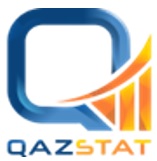 
Мемлекеттік статистика органдары құпиялылығына кепілдік бередіКонфиденциальность гарантируется органами государственной статистикиЖалпымемлекеттік статистикалық байқаудың статистикалық нысаныСтатистическая форма общегосударственного статистического наблюденияАумақтық статистика бөлімшесіне ұсыныладыПредставляется территориальному подразделению статистики
Мемлекеттік статистика органдары құпиялылығына кепілдік бередіКонфиденциальность гарантируется органами государственной статистикиЖалпымемлекеттік статистикалық байқаудың статистикалық нысаныСтатистическая форма общегосударственного статистического наблюденияАумақтық статистика бөлімшесіне ұсыныладыПредставляется территориальному подразделению статистики
Мемлекеттік статистика органдары құпиялылығына кепілдік бередіКонфиденциальность гарантируется органами государственной статистикиЖалпымемлекеттік статистикалық байқаудың статистикалық нысаныСтатистическая форма общегосударственного статистического наблюденияАумақтық статистика бөлімшесіне ұсыныладыПредставляется территориальному подразделению статистики
Мемлекеттік статистика органдары құпиялылығына кепілдік бередіКонфиденциальность гарантируется органами государственной статистикиЖалпымемлекеттік статистикалық байқаудың статистикалық нысаныСтатистическая форма общегосударственного статистического наблюденияАумақтық статистика бөлімшесіне ұсыныладыПредставляется территориальному подразделению статистики
Қазақстан РеспубликасыҰлттық экономикаминистрлігі Статистикакомитеті төрағасының2020 жылғы 21 ақпандағы№ 24 бұйрығына 19-қосымша
Қазақстан РеспубликасыҰлттық экономикаминистрлігі Статистикакомитеті төрағасының2020 жылғы 21 ақпандағы№ 24 бұйрығына 19-қосымша
Қазақстан РеспубликасыҰлттық экономикаминистрлігі Статистикакомитеті төрағасының2020 жылғы 21 ақпандағы№ 24 бұйрығына 19-қосымша
Қазақстан РеспубликасыҰлттық экономикаминистрлігі Статистикакомитеті төрағасының2020 жылғы 21 ақпандағы№ 24 бұйрығына 19-қосымша
Қоршаған ортаны қорғауға жұмсалған шығындар туралы есепОтчет о затратах на охрану окружающей среды
Қоршаған ортаны қорғауға жұмсалған шығындар туралы есепОтчет о затратах на охрану окружающей среды
Қоршаған ортаны қорғауға жұмсалған шығындар туралы есепОтчет о затратах на охрану окружающей среды
Қоршаған ортаны қорғауға жұмсалған шығындар туралы есепОтчет о затратах на охрану окружающей среды
Қоршаған ортаны қорғауға жұмсалған шығындар туралы есепОтчет о затратах на охрану окружающей среды
Қоршаған ортаны қорғауға жұмсалған шығындар туралы есепОтчет о затратах на охрану окружающей среды
Қоршаған ортаны қорғауға жұмсалған шығындар туралы есепОтчет о затратах на охрану окружающей среды
Қоршаған ортаны қорғауға жұмсалған шығындар туралы есепОтчет о затратах на охрану окружающей среды
Қоршаған ортаны қорғауға жұмсалған шығындар туралы есепОтчет о затратах на охрану окружающей среды
ИндексіИндекс
ИндексіИндекс
4-ОС
4-ОС
4-ОС
Жылдықгодовая
есепті кезеңотчетный период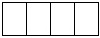 
Жылгод
Табиғи ресурстарды пайдаланатын, ластаушы заттар мен өндірістік және тұтыну қалдықтардың шығарындылары мен төгінділерінің тұрақты көздері бар және табиғат қорғау шараларын жүзеге асыратын заңды тұлғалар және (немесе) олардың құрылымдық жəне оқшауланған бөлімшелеріұсынадыПредставляют юридические лица и (или) их структурные и обособленные подразделения, использующие природные ресурсы, имеющие стационарные источники выбросов и сбросов загрязняющих веществ, отходы производства, потребления и осуществляющие природоохранную деятельность
Табиғи ресурстарды пайдаланатын, ластаушы заттар мен өндірістік және тұтыну қалдықтардың шығарындылары мен төгінділерінің тұрақты көздері бар және табиғат қорғау шараларын жүзеге асыратын заңды тұлғалар және (немесе) олардың құрылымдық жəне оқшауланған бөлімшелеріұсынадыПредставляют юридические лица и (или) их структурные и обособленные подразделения, использующие природные ресурсы, имеющие стационарные источники выбросов и сбросов загрязняющих веществ, отходы производства, потребления и осуществляющие природоохранную деятельность
Табиғи ресурстарды пайдаланатын, ластаушы заттар мен өндірістік және тұтыну қалдықтардың шығарындылары мен төгінділерінің тұрақты көздері бар және табиғат қорғау шараларын жүзеге асыратын заңды тұлғалар және (немесе) олардың құрылымдық жəне оқшауланған бөлімшелеріұсынадыПредставляют юридические лица и (или) их структурные и обособленные подразделения, использующие природные ресурсы, имеющие стационарные источники выбросов и сбросов загрязняющих веществ, отходы производства, потребления и осуществляющие природоохранную деятельность
Табиғи ресурстарды пайдаланатын, ластаушы заттар мен өндірістік және тұтыну қалдықтардың шығарындылары мен төгінділерінің тұрақты көздері бар және табиғат қорғау шараларын жүзеге асыратын заңды тұлғалар және (немесе) олардың құрылымдық жəне оқшауланған бөлімшелеріұсынадыПредставляют юридические лица и (или) их структурные и обособленные подразделения, использующие природные ресурсы, имеющие стационарные источники выбросов и сбросов загрязняющих веществ, отходы производства, потребления и осуществляющие природоохранную деятельность
Табиғи ресурстарды пайдаланатын, ластаушы заттар мен өндірістік және тұтыну қалдықтардың шығарындылары мен төгінділерінің тұрақты көздері бар және табиғат қорғау шараларын жүзеге асыратын заңды тұлғалар және (немесе) олардың құрылымдық жəне оқшауланған бөлімшелеріұсынадыПредставляют юридические лица и (или) их структурные и обособленные подразделения, использующие природные ресурсы, имеющие стационарные источники выбросов и сбросов загрязняющих веществ, отходы производства, потребления и осуществляющие природоохранную деятельность
Табиғи ресурстарды пайдаланатын, ластаушы заттар мен өндірістік және тұтыну қалдықтардың шығарындылары мен төгінділерінің тұрақты көздері бар және табиғат қорғау шараларын жүзеге асыратын заңды тұлғалар және (немесе) олардың құрылымдық жəне оқшауланған бөлімшелеріұсынадыПредставляют юридические лица и (или) их структурные и обособленные подразделения, использующие природные ресурсы, имеющие стационарные источники выбросов и сбросов загрязняющих веществ, отходы производства, потребления и осуществляющие природоохранную деятельность
Табиғи ресурстарды пайдаланатын, ластаушы заттар мен өндірістік және тұтыну қалдықтардың шығарындылары мен төгінділерінің тұрақты көздері бар және табиғат қорғау шараларын жүзеге асыратын заңды тұлғалар және (немесе) олардың құрылымдық жəне оқшауланған бөлімшелеріұсынадыПредставляют юридические лица и (или) их структурные и обособленные подразделения, использующие природные ресурсы, имеющие стационарные источники выбросов и сбросов загрязняющих веществ, отходы производства, потребления и осуществляющие природоохранную деятельность
Табиғи ресурстарды пайдаланатын, ластаушы заттар мен өндірістік және тұтыну қалдықтардың шығарындылары мен төгінділерінің тұрақты көздері бар және табиғат қорғау шараларын жүзеге асыратын заңды тұлғалар және (немесе) олардың құрылымдық жəне оқшауланған бөлімшелеріұсынадыПредставляют юридические лица и (или) их структурные и обособленные подразделения, использующие природные ресурсы, имеющие стационарные источники выбросов и сбросов загрязняющих веществ, отходы производства, потребления и осуществляющие природоохранную деятельность
Табиғи ресурстарды пайдаланатын, ластаушы заттар мен өндірістік және тұтыну қалдықтардың шығарындылары мен төгінділерінің тұрақты көздері бар және табиғат қорғау шараларын жүзеге асыратын заңды тұлғалар және (немесе) олардың құрылымдық жəне оқшауланған бөлімшелеріұсынадыПредставляют юридические лица и (или) их структурные и обособленные подразделения, использующие природные ресурсы, имеющие стационарные источники выбросов и сбросов загрязняющих веществ, отходы производства, потребления и осуществляющие природоохранную деятельность
Ұсыну мерзімі – есепті кезеңнен кейінгі 15 сәуірге (қоса алғанда) дейінСрок представления – до 15 апреля (включительно) после отчетного периода
Ұсыну мерзімі – есепті кезеңнен кейінгі 15 сәуірге (қоса алғанда) дейінСрок представления – до 15 апреля (включительно) после отчетного периода
Ұсыну мерзімі – есепті кезеңнен кейінгі 15 сәуірге (қоса алғанда) дейінСрок представления – до 15 апреля (включительно) после отчетного периода
Ұсыну мерзімі – есепті кезеңнен кейінгі 15 сәуірге (қоса алғанда) дейінСрок представления – до 15 апреля (включительно) после отчетного периода
Ұсыну мерзімі – есепті кезеңнен кейінгі 15 сәуірге (қоса алғанда) дейінСрок представления – до 15 апреля (включительно) после отчетного периода
Ұсыну мерзімі – есепті кезеңнен кейінгі 15 сәуірге (қоса алғанда) дейінСрок представления – до 15 апреля (включительно) после отчетного периода
Ұсыну мерзімі – есепті кезеңнен кейінгі 15 сәуірге (қоса алғанда) дейінСрок представления – до 15 апреля (включительно) после отчетного периода
Ұсыну мерзімі – есепті кезеңнен кейінгі 15 сәуірге (қоса алғанда) дейінСрок представления – до 15 апреля (включительно) после отчетного периода
Ұсыну мерзімі – есепті кезеңнен кейінгі 15 сәуірге (қоса алғанда) дейінСрок представления – до 15 апреля (включительно) после отчетного периода
БСН кодыкод БИН
БСН кодыкод БИН
БСН кодыкод БИН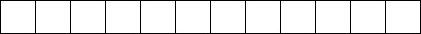 
1. Табиғи ресурстарды пайдаланатын, ластаушы заттар шығарындылары мен төгінділерінің тұрақты көздері, өндірістік және тұтыну қалдықтары бар, табиғатты қорғау қызметін жүзеге асыратын объектінің нақты орналасқан орнын көрсетіңіз (тіркелген жеріне қарамастан) – облыс, қала, аудан, елді мекенУкажите фактическое местонахождение объекта, использующего природные ресурсы, имеющего стационарные источники выбросов и сбросов загрязняющих веществ, отходы производства и потребления, осуществляющие природоохранную деятельность (независимо от места регистрации) – область, город, район, населенный пункт
1. Табиғи ресурстарды пайдаланатын, ластаушы заттар шығарындылары мен төгінділерінің тұрақты көздері, өндірістік және тұтыну қалдықтары бар, табиғатты қорғау қызметін жүзеге асыратын объектінің нақты орналасқан орнын көрсетіңіз (тіркелген жеріне қарамастан) – облыс, қала, аудан, елді мекенУкажите фактическое местонахождение объекта, использующего природные ресурсы, имеющего стационарные источники выбросов и сбросов загрязняющих веществ, отходы производства и потребления, осуществляющие природоохранную деятельность (независимо от места регистрации) – область, город, район, населенный пункт
1. Табиғи ресурстарды пайдаланатын, ластаушы заттар шығарындылары мен төгінділерінің тұрақты көздері, өндірістік және тұтыну қалдықтары бар, табиғатты қорғау қызметін жүзеге асыратын объектінің нақты орналасқан орнын көрсетіңіз (тіркелген жеріне қарамастан) – облыс, қала, аудан, елді мекенУкажите фактическое местонахождение объекта, использующего природные ресурсы, имеющего стационарные источники выбросов и сбросов загрязняющих веществ, отходы производства и потребления, осуществляющие природоохранную деятельность (независимо от места регистрации) – область, город, район, населенный пункт
1. Табиғи ресурстарды пайдаланатын, ластаушы заттар шығарындылары мен төгінділерінің тұрақты көздері, өндірістік және тұтыну қалдықтары бар, табиғатты қорғау қызметін жүзеге асыратын объектінің нақты орналасқан орнын көрсетіңіз (тіркелген жеріне қарамастан) – облыс, қала, аудан, елді мекенУкажите фактическое местонахождение объекта, использующего природные ресурсы, имеющего стационарные источники выбросов и сбросов загрязняющих веществ, отходы производства и потребления, осуществляющие природоохранную деятельность (независимо от места регистрации) – область, город, район, населенный пункт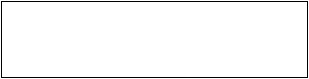 
1.1 Әкімшілік-аумақтық объектілер жіктеуішіне (ӘАОЖ) сәйкес аумақ коды (респондент статистикалық нысанды қағаз жеткізгіште ұсынған кезде аумақтық статистика бөлімшелеріңің тиісті қызметкері толтырады)Код территории согласно Классификатору административно-территориальных объектов (КАТО) (заполняется соответствующим работником территориального подразделения статистики при представлении респондентом статистической формы на бумажном носителе)
1.1 Әкімшілік-аумақтық объектілер жіктеуішіне (ӘАОЖ) сәйкес аумақ коды (респондент статистикалық нысанды қағаз жеткізгіште ұсынған кезде аумақтық статистика бөлімшелеріңің тиісті қызметкері толтырады)Код территории согласно Классификатору административно-территориальных объектов (КАТО) (заполняется соответствующим работником территориального подразделения статистики при представлении респондентом статистической формы на бумажном носителе)
1.1 Әкімшілік-аумақтық объектілер жіктеуішіне (ӘАОЖ) сәйкес аумақ коды (респондент статистикалық нысанды қағаз жеткізгіште ұсынған кезде аумақтық статистика бөлімшелеріңің тиісті қызметкері толтырады)Код территории согласно Классификатору административно-территориальных объектов (КАТО) (заполняется соответствующим работником территориального подразделения статистики при представлении респондентом статистической формы на бумажном носителе)
1.1 Әкімшілік-аумақтық объектілер жіктеуішіне (ӘАОЖ) сәйкес аумақ коды (респондент статистикалық нысанды қағаз жеткізгіште ұсынған кезде аумақтық статистика бөлімшелеріңің тиісті қызметкері толтырады)Код территории согласно Классификатору административно-территориальных объектов (КАТО) (заполняется соответствующим работником территориального подразделения статистики при представлении респондентом статистической формы на бумажном носителе)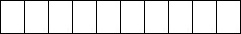 
Жол кодыКод строки
ҚОҚҚШ және РБЖ1 сәйкес шығындардың бағытыНаправление затрат в соответствии с КДЗООС и УР1
Ағымдағы шығындардың көлеміОбъем текущих затрат
Олардан негізгі түрлер бойынша:Из них по основным видам:
Олардан негізгі түрлер бойынша:Из них по основным видам:
Олардан негізгі түрлер бойынша:Из них по основным видам:
Соның ішінде қаржыландыру көздеріВ том числе по источникам финансирования
Соның ішінде қаржыландыру көздеріВ том числе по источникам финансирования
Соның ішінде қаржыландыру көздеріВ том числе по источникам финансирования
Соның ішінде қаржыландыру көздеріВ том числе по источникам финансирования
Жол кодыКод строки
ҚОҚҚШ және РБЖ1 сәйкес шығындардың бағытыНаправление затрат в соответствии с КДЗООС и УР1
Ағымдағы шығындардың көлеміОбъем текущих затрат
материалдық шығындарматериальные затраты
еңбекақы төлеуге және әлеуметтік мұқтаждықтарға аударылған аударымдарға жұмсалған шығындарзатраты на оплату труда и отчисления на социальные нужды
табиғатты қорғау қызметтерін көрсеткені үшін басқа кәсіпорындарға (ұйымдарға) төленгенівыплачено иным предприятиям (организациям) за оказание природоохранных услуг
бюджеттік қаражатбюджетные средства
бюджеттік қаражатбюджетные средства
меншікті қаражатсобственные средства
өзге де қаражаттарпрочие средства
Жол кодыКод строки
ҚОҚҚШ және РБЖ1 сәйкес шығындардың бағытыНаправление затрат в соответствии с КДЗООС и УР1
Ағымдағы шығындардың көлеміОбъем текущих затрат
материалдық шығындарматериальные затраты
еңбекақы төлеуге және әлеуметтік мұқтаждықтарға аударылған аударымдарға жұмсалған шығындарзатраты на оплату труда и отчисления на социальные нужды
табиғатты қорғау қызметтерін көрсеткені үшін басқа кәсіпорындарға (ұйымдарға) төленгенівыплачено иным предприятиям (организациям) за оказание природоохранных услуг
республикалық бюджетреспубликанский бюджет
жергілікті бюджетместный бюджет
меншікті қаражатсобственные средства
өзге де қаражаттарпрочие средства
А
Б
1
2
3
4
5
6
7
8
1
Атмосфералық ауаны қорғау және климаттың өзгеру проблемаларыОхрана атмосферного воздуха и проблемы изменения климата
Жол кодыКод строки
ҚОҚҚШ және РБЖ сәйкес шығындардың бағытыНаправление затрат в соответствии с КДЗООС и УР1
ҚОҚҚШ және РБЖ сәйкес шығындардың бағытыНаправление затрат в соответствии с КДЗООС и УР1
ҚОҚҚШ және РБЖ сәйкес шығындардың бағытыНаправление затрат в соответствии с КДЗООС и УР1
ҚОҚҚШ және РБЖ сәйкес шығындардың бағытыНаправление затрат в соответствии с КДЗООС и УР1
ҚОҚҚШ және РБЖ сәйкес шығындардың бағытыНаправление затрат в соответствии с КДЗООС и УР1
Ағымдағы шығындардың көлеміОбъем текущих затрат
Олардан негізгі түрлер бойынша:Из них по основным видам:
Олардан негізгі түрлер бойынша:Из них по основным видам:
Олардан негізгі түрлер бойынша:Из них по основным видам:
Олардан негізгі түрлер бойынша:Из них по основным видам:
Олардан негізгі түрлер бойынша:Из них по основным видам:
Соның ішінде қаржыландыру көздеріВ том числе по источникам финансирования
Соның ішінде қаржыландыру көздеріВ том числе по источникам финансирования
Соның ішінде қаржыландыру көздеріВ том числе по источникам финансирования
Соның ішінде қаржыландыру көздеріВ том числе по источникам финансирования
Соның ішінде қаржыландыру көздеріВ том числе по источникам финансирования
Соның ішінде қаржыландыру көздеріВ том числе по источникам финансирования
Соның ішінде қаржыландыру көздеріВ том числе по источникам финансирования
Жол кодыКод строки
ҚОҚҚШ және РБЖ сәйкес шығындардың бағытыНаправление затрат в соответствии с КДЗООС и УР1
ҚОҚҚШ және РБЖ сәйкес шығындардың бағытыНаправление затрат в соответствии с КДЗООС и УР1
ҚОҚҚШ және РБЖ сәйкес шығындардың бағытыНаправление затрат в соответствии с КДЗООС и УР1
ҚОҚҚШ және РБЖ сәйкес шығындардың бағытыНаправление затрат в соответствии с КДЗООС и УР1
ҚОҚҚШ және РБЖ сәйкес шығындардың бағытыНаправление затрат в соответствии с КДЗООС и УР1
Ағымдағы шығындардың көлеміОбъем текущих затрат
материалдық шығындарматериальные затраты
еңбекақы төлеуге және әлеуметтік мұқтаждықтарға аударылған аударымдарға жұмсалған шығындарзатраты на оплату труда и отчисления на социальные нужды
еңбекақы төлеуге және әлеуметтік мұқтаждықтарға аударылған аударымдарға жұмсалған шығындарзатраты на оплату труда и отчисления на социальные нужды
табиғатты қорғау қызметтерін көрсеткені үшін басқа кәсіпорындарға (ұйымдарға) төленгенівыплачено иным предприятиям (организациям) за оказание природоохранных услуг
табиғатты қорғау қызметтерін көрсеткені үшін басқа кәсіпорындарға (ұйымдарға) төленгенівыплачено иным предприятиям (организациям) за оказание природоохранных услуг
бюджеттік қаражатбюджетные средства
бюджеттік қаражатбюджетные средства
бюджеттік қаражатбюджетные средства
бюджеттік қаражатбюджетные средства
меншікті қаражатсобственные средства
меншікті қаражатсобственные средства
өзге де қаражаттарпрочие средства
Жол кодыКод строки
ҚОҚҚШ және РБЖ сәйкес шығындардың бағытыНаправление затрат в соответствии с КДЗООС и УР1
ҚОҚҚШ және РБЖ сәйкес шығындардың бағытыНаправление затрат в соответствии с КДЗООС и УР1
ҚОҚҚШ және РБЖ сәйкес шығындардың бағытыНаправление затрат в соответствии с КДЗООС и УР1
ҚОҚҚШ және РБЖ сәйкес шығындардың бағытыНаправление затрат в соответствии с КДЗООС и УР1
ҚОҚҚШ және РБЖ сәйкес шығындардың бағытыНаправление затрат в соответствии с КДЗООС и УР1
Ағымдағы шығындардың көлеміОбъем текущих затрат
материалдық шығындарматериальные затраты
еңбекақы төлеуге және әлеуметтік мұқтаждықтарға аударылған аударымдарға жұмсалған шығындарзатраты на оплату труда и отчисления на социальные нужды
еңбекақы төлеуге және әлеуметтік мұқтаждықтарға аударылған аударымдарға жұмсалған шығындарзатраты на оплату труда и отчисления на социальные нужды
табиғатты қорғау қызметтерін көрсеткені үшін басқа кәсіпорындарға (ұйымдарға) төленгенівыплачено иным предприятиям (организациям) за оказание природоохранных услуг
табиғатты қорғау қызметтерін көрсеткені үшін басқа кәсіпорындарға (ұйымдарға) төленгенівыплачено иным предприятиям (организациям) за оказание природоохранных услуг
республикалық бюджетреспубликанский бюджет
республикалық бюджетреспубликанский бюджет
жергілікті бюджетместный бюджет
жергілікті бюджетместный бюджет
меншікті қаражатсобственные средства
меншікті қаражатсобственные средства
өзге де қаражаттарпрочие средства
А
Б
Б
Б
Б
Б
1
2
3
3
4
4
5
5
6
6
7
7
8
1.1
соның ішіндев том числепарниктік газдардың эмиссиясын азайтуснижение эмиссий парниковых газов
соның ішіндев том числепарниктік газдардың эмиссиясын азайтуснижение эмиссий парниковых газов
соның ішіндев том числепарниктік газдардың эмиссиясын азайтуснижение эмиссий парниковых газов
соның ішіндев том числепарниктік газдардың эмиссиясын азайтуснижение эмиссий парниковых газов
соның ішіндев том числепарниктік газдардың эмиссиясын азайтуснижение эмиссий парниковых газов
1.2
көміртегі бірліктерін сатып алуприобретение углеродных единиц
көміртегі бірліктерін сатып алуприобретение углеродных единиц
көміртегі бірліктерін сатып алуприобретение углеродных единиц
көміртегі бірліктерін сатып алуприобретение углеродных единиц
көміртегі бірліктерін сатып алуприобретение углеродных единиц
2
Ақаба суларды тазартуОчистка сточных вод
Ақаба суларды тазартуОчистка сточных вод
Ақаба суларды тазартуОчистка сточных вод
Ақаба суларды тазартуОчистка сточных вод
Ақаба суларды тазартуОчистка сточных вод
3
Қалдықтармен жұмыс жасауОбращение с отходами
Қалдықтармен жұмыс жасауОбращение с отходами
Қалдықтармен жұмыс жасауОбращение с отходами
Қалдықтармен жұмыс жасауОбращение с отходами
Қалдықтармен жұмыс жасауОбращение с отходами
4
Топырақты, жерасты және жерүсті суларын қорғау мен оңалтуЗащита и реабилитация почвы, подземных и поверхностных вод
Топырақты, жерасты және жерүсті суларын қорғау мен оңалтуЗащита и реабилитация почвы, подземных и поверхностных вод
Топырақты, жерасты және жерүсті суларын қорғау мен оңалтуЗащита и реабилитация почвы, подземных и поверхностных вод
Топырақты, жерасты және жерүсті суларын қорғау мен оңалтуЗащита и реабилитация почвы, подземных и поверхностных вод
Топырақты, жерасты және жерүсті суларын қорғау мен оңалтуЗащита и реабилитация почвы, подземных и поверхностных вод
5
Шу және вибрациялық әсер етуді азайту (жұмыс орындарында еңбекті қорғау бойынша зауытішілік сипаттағы іс-шараларды қоспағанда)Снижение шумового и вибрационного воздействия (исключая мероприятия внутризаводского характера по охране труда на рабочих местах)
Шу және вибрациялық әсер етуді азайту (жұмыс орындарында еңбекті қорғау бойынша зауытішілік сипаттағы іс-шараларды қоспағанда)Снижение шумового и вибрационного воздействия (исключая мероприятия внутризаводского характера по охране труда на рабочих местах)
Шу және вибрациялық әсер етуді азайту (жұмыс орындарында еңбекті қорғау бойынша зауытішілік сипаттағы іс-шараларды қоспағанда)Снижение шумового и вибрационного воздействия (исключая мероприятия внутризаводского характера по охране труда на рабочих местах)
Шу және вибрациялық әсер етуді азайту (жұмыс орындарында еңбекті қорғау бойынша зауытішілік сипаттағы іс-шараларды қоспағанда)Снижение шумового и вибрационного воздействия (исключая мероприятия внутризаводского характера по охране труда на рабочих местах)
Шу және вибрациялық әсер етуді азайту (жұмыс орындарында еңбекті қорғау бойынша зауытішілік сипаттағы іс-шараларды қоспағанда)Снижение шумового и вибрационного воздействия (исключая мероприятия внутризаводского характера по охране труда на рабочих местах)
Жол кодыКод строки
Жол кодыКод строки
ҚОҚҚШ және РБЖ сәйкес шығындардың бағытыНаправление затрат в соответствии с КДЗООС и УР1
Ағымдағы шығындардың көлеміОбъем текущих затрат
Олардан негізгі түрлер бойынша:Из них по основным видам:
Олардан негізгі түрлер бойынша:Из них по основным видам:
Олардан негізгі түрлер бойынша:Из них по основным видам:
Олардан негізгі түрлер бойынша:Из них по основным видам:
Олардан негізгі түрлер бойынша:Из них по основным видам:
Олардан негізгі түрлер бойынша:Из них по основным видам:
Олардан негізгі түрлер бойынша:Из них по основным видам:
Соның ішінде қаржыландыру көздеріВ том числе по источникам финансирования
Соның ішінде қаржыландыру көздеріВ том числе по источникам финансирования
Соның ішінде қаржыландыру көздеріВ том числе по источникам финансирования
Соның ішінде қаржыландыру көздеріВ том числе по источникам финансирования
Соның ішінде қаржыландыру көздеріВ том числе по источникам финансирования
Соның ішінде қаржыландыру көздеріВ том числе по источникам финансирования
Соның ішінде қаржыландыру көздеріВ том числе по источникам финансирования
Соның ішінде қаржыландыру көздеріВ том числе по источникам финансирования
Жол кодыКод строки
Жол кодыКод строки
ҚОҚҚШ және РБЖ сәйкес шығындардың бағытыНаправление затрат в соответствии с КДЗООС и УР1
Ағымдағы шығындардың көлеміОбъем текущих затрат
материалдық шығындарматериальные затраты
еңбекақы төлеуге және әлеуметтік мұқтаждықтарға аударылған аударымдарға жұмсалған шығындарзатраты на оплату труда и отчисления на социальные нужды
еңбекақы төлеуге және әлеуметтік мұқтаждықтарға аударылған аударымдарға жұмсалған шығындарзатраты на оплату труда и отчисления на социальные нужды
еңбекақы төлеуге және әлеуметтік мұқтаждықтарға аударылған аударымдарға жұмсалған шығындарзатраты на оплату труда и отчисления на социальные нужды
еңбекақы төлеуге және әлеуметтік мұқтаждықтарға аударылған аударымдарға жұмсалған шығындарзатраты на оплату труда и отчисления на социальные нужды
табиғатты қорғау қызметтерін көрсеткені үшін басқа кәсіпорындарға (ұйымдарға) төленгенівыплачено иным предприятиям (организациям) за оказание природо-охранных услуг
табиғатты қорғау қызметтерін көрсеткені үшін басқа кәсіпорындарға (ұйымдарға) төленгенівыплачено иным предприятиям (организациям) за оказание природо-охранных услуг
бюджеттік қаражатбюджетные средства
бюджеттік қаражатбюджетные средства
бюджеттік қаражатбюджетные средства
бюджеттік қаражатбюджетные средства
меншікті қаражатсобственные средства
меншікті қаражатсобственные средства
өзге де қаражаттарпрочие средства
өзге де қаражаттарпрочие средства
Жол кодыКод строки
Жол кодыКод строки
ҚОҚҚШ және РБЖ сәйкес шығындардың бағытыНаправление затрат в соответствии с КДЗООС и УР1
Ағымдағы шығындардың көлеміОбъем текущих затрат
материалдық шығындарматериальные затраты
еңбекақы төлеуге және әлеуметтік мұқтаждықтарға аударылған аударымдарға жұмсалған шығындарзатраты на оплату труда и отчисления на социальные нужды
еңбекақы төлеуге және әлеуметтік мұқтаждықтарға аударылған аударымдарға жұмсалған шығындарзатраты на оплату труда и отчисления на социальные нужды
еңбекақы төлеуге және әлеуметтік мұқтаждықтарға аударылған аударымдарға жұмсалған шығындарзатраты на оплату труда и отчисления на социальные нужды
еңбекақы төлеуге және әлеуметтік мұқтаждықтарға аударылған аударымдарға жұмсалған шығындарзатраты на оплату труда и отчисления на социальные нужды
табиғатты қорғау қызметтерін көрсеткені үшін басқа кәсіпорындарға (ұйымдарға) төленгенівыплачено иным предприятиям (организациям) за оказание природо-охранных услуг
табиғатты қорғау қызметтерін көрсеткені үшін басқа кәсіпорындарға (ұйымдарға) төленгенівыплачено иным предприятиям (организациям) за оказание природо-охранных услуг
республикалық бюджетреспубликанский бюджет
республикалық бюджетреспубликанский бюджет
жергілікті бюджетместный бюджет
жергілікті бюджетместный бюджет
меншікті қаражатсобственные средства
меншікті қаражатсобственные средства
өзге де қаражаттарпрочие средства
өзге де қаражаттарпрочие средства
А
А
Б
1
2
3
3
3
3
4
4
5
5
6
6
7
7
8
8
6
6
Биоәртүрлілік және ландшафттарды сақтауСохранение биоразнообразия и ландшафтов
7
7
Радиациялық қауіпсіздік (сыртқы мемлекеттік қауіпсіздік мәселелерін қоспағанда)Радиационная безопасность (исключая вопросы внешней государственной безопасности)
8
8
Қоршаған ортаны қорғау саласындағы ғылыми зерттеулер мен әзірлемелерНаучные исследования и разработки в области охраны окружающей среды
9
9
Табиғатты қорғау қызметінің басқа бағыттарыДругие направления природоохранной деятельности
оданиз них
9.1
9.1
жаңартылатын энергия көздері саласындағы қызметдеятельность в области возобновляемых источников энергии
Жол кодыКод строки
Жол кодыКод строки
ҚОҚҚШ және РБЖ сәйкес шығындардың бағытыНаправление затрат в соответствии с КДЗООС и УР1
Ағымдағы шығындардың көлеміОбъем текущих затрат
Олардан негізгі түрлер бойынша:Из них по основным видам:
Олардан негізгі түрлер бойынша:Из них по основным видам:
Олардан негізгі түрлер бойынша:Из них по основным видам:
Олардан негізгі түрлер бойынша:Из них по основным видам:
Олардан негізгі түрлер бойынша:Из них по основным видам:
Олардан негізгі түрлер бойынша:Из них по основным видам:
Олардан негізгі түрлер бойынша:Из них по основным видам:
Соның ішінде қаржыландыру көздеріВ том числе по источникам финансирования
Соның ішінде қаржыландыру көздеріВ том числе по источникам финансирования
Соның ішінде қаржыландыру көздеріВ том числе по источникам финансирования
Соның ішінде қаржыландыру көздеріВ том числе по источникам финансирования
Соның ішінде қаржыландыру көздеріВ том числе по источникам финансирования
Соның ішінде қаржыландыру көздеріВ том числе по источникам финансирования
Соның ішінде қаржыландыру көздеріВ том числе по источникам финансирования
Соның ішінде қаржыландыру көздеріВ том числе по источникам финансирования
Жол кодыКод строки
Жол кодыКод строки
ҚОҚҚШ және РБЖ сәйкес шығындардың бағытыНаправление затрат в соответствии с КДЗООС и УР1
Ағымдағы шығындардың көлеміОбъем текущих затрат
материалдық шығындарматериальные затраты
еңбекақы төлеуге және әлеуметтік мұқтаждықтарға аударылған аударымдарға жұмсалған шығындарзатраты на оплату труда и отчисления на социальные нужды
еңбекақы төлеуге және әлеуметтік мұқтаждықтарға аударылған аударымдарға жұмсалған шығындарзатраты на оплату труда и отчисления на социальные нужды
еңбекақы төлеуге және әлеуметтік мұқтаждықтарға аударылған аударымдарға жұмсалған шығындарзатраты на оплату труда и отчисления на социальные нужды
еңбекақы төлеуге және әлеуметтік мұқтаждықтарға аударылған аударымдарға жұмсалған шығындарзатраты на оплату труда и отчисления на социальные нужды
табиғатты қорғау қызметтерін көрсеткені үшін басқа кәсіпорындарға (ұйымдарға) төленгенівыплачено иным предприятиям (организациям) за оказание природоохранных услуг
табиғатты қорғау қызметтерін көрсеткені үшін басқа кәсіпорындарға (ұйымдарға) төленгенівыплачено иным предприятиям (организациям) за оказание природоохранных услуг
бюджеттік қаражатбюджетные средства
бюджеттік қаражатбюджетные средства
бюджеттік қаражатбюджетные средства
бюджеттік қаражатбюджетные средства
меншікті қаражатсобственные средства
меншікті қаражатсобственные средства
өзге де қаражаттарпрочие средства
өзге де қаражаттарпрочие средства
Жол кодыКод строки
Жол кодыКод строки
ҚОҚҚШ және РБЖ сәйкес шығындардың бағытыНаправление затрат в соответствии с КДЗООС и УР1
Ағымдағы шығындардың көлеміОбъем текущих затрат
материалдық шығындарматериальные затраты
еңбекақы төлеуге және әлеуметтік мұқтаждықтарға аударылған аударымдарға жұмсалған шығындарзатраты на оплату труда и отчисления на социальные нужды
еңбекақы төлеуге және әлеуметтік мұқтаждықтарға аударылған аударымдарға жұмсалған шығындарзатраты на оплату труда и отчисления на социальные нужды
еңбекақы төлеуге және әлеуметтік мұқтаждықтарға аударылған аударымдарға жұмсалған шығындарзатраты на оплату труда и отчисления на социальные нужды
еңбекақы төлеуге және әлеуметтік мұқтаждықтарға аударылған аударымдарға жұмсалған шығындарзатраты на оплату труда и отчисления на социальные нужды
табиғатты қорғау қызметтерін көрсеткені үшін басқа кәсіпорындарға (ұйымдарға) төленгенівыплачено иным предприятиям (организациям) за оказание природоохранных услуг
табиғатты қорғау қызметтерін көрсеткені үшін басқа кәсіпорындарға (ұйымдарға) төленгенівыплачено иным предприятиям (организациям) за оказание природоохранных услуг
республикалық бюджетреспубликанский бюджет
республикалық бюджетреспубликанский бюджет
жергілікті бюджетместный бюджет
жергілікті бюджетместный бюджет
меншікті қаражатсобственные средства
меншікті қаражатсобственные средства
өзге де қаражаттарпрочие средства
өзге де қаражаттарпрочие средства
А
А
Б
1
2
3
3
3
3
4
4
5
5
6
6
7
7
8
8
9.2
9.2
энергия үнемдеу технологиялары және энергия тиімділігін арттыру саласындағы қызметдеятельность в области энергосберегающих технологий и повышения энергоэффективности
1 сағатқа дейiн
1-2
2-4
4-8
4-8
8-40
8-40
40 сағаттан артық
40 сағаттан артық
до 1 часа
1-2
2-4
4-8
4-8
8-40
8-40
более 40 часов
более 40 часов
Атауы
Атауы
Атауы
Атауы
Мекенжайы (респонденттің)
Мекенжайы (респонденттің)
Мекенжайы (респонденттің)
Мекенжайы (респонденттің)
Мекенжайы (респонденттің)
Наименование___________________________
Наименование___________________________
Наименование___________________________
Наименование___________________________
Адрес (респондента) ___________________________
Адрес (респондента) ___________________________
Адрес (респондента) ___________________________
Адрес (респондента) ___________________________
Адрес (респондента) ___________________________
Телефоны (респонденттің)
Телефоны (респонденттің)
Телефоны (респонденттің)
Телефоны (респонденттің)
Электрондық пошта мекенжайы (респонденттің)
Электрондық пошта мекенжайы (респонденттің)
Электрондық пошта мекенжайы (респонденттің)
Электрондық пошта мекенжайы (респонденттің)
Электрондық пошта мекенжайы (респонденттің)
Телефон (респондента)
Телефон (респондента)
Телефон (респондента)
Телефон (респондента)
Адрес электронной почты (респондента)
Адрес электронной почты (респондента)
Адрес электронной почты (респондента)
Адрес электронной почты (респондента)
Адрес электронной почты (респондента)
___________________________________
___________________________________
___________________________________
___________________________________
_________________________________________
_________________________________________
_________________________________________
_________________________________________
_________________________________________
стационарлық ұялыстационарный мобильный
стационарлық ұялыстационарный мобильный
стационарлық ұялыстационарный мобильный
стационарлық ұялыстационарный мобильный
ОрындаушыИсполнитель _________________________________________________ ___________________
ОрындаушыИсполнитель _________________________________________________ ___________________
ОрындаушыИсполнитель _________________________________________________ ___________________
ОрындаушыИсполнитель _________________________________________________ ___________________
ОрындаушыИсполнитель _________________________________________________ ___________________
ОрындаушыИсполнитель _________________________________________________ ___________________
ОрындаушыИсполнитель _________________________________________________ ___________________
ОрындаушыИсполнитель _________________________________________________ ___________________
ОрындаушыИсполнитель _________________________________________________ ___________________
тегі, аты және әкесінің аты (ол болған жағдайда)фамилия, имя и отчество (при его наличии)
тегі, аты және әкесінің аты (ол болған жағдайда)фамилия, имя и отчество (при его наличии)
тегі, аты және әкесінің аты (ол болған жағдайда)фамилия, имя и отчество (при его наличии)
тегі, аты және әкесінің аты (ол болған жағдайда)фамилия, имя и отчество (при его наличии)
тегі, аты және әкесінің аты (ол болған жағдайда)фамилия, имя и отчество (при его наличии)
тегі, аты және әкесінің аты (ол болған жағдайда)фамилия, имя и отчество (при его наличии)
қолы, телефоны (орындаушының)подпись, телефон (исполнителя)
қолы, телефоны (орындаушының)подпись, телефон (исполнителя)
қолы, телефоны (орындаушының)подпись, телефон (исполнителя)
Бас бухгалтер немесе оның міндетін атқарушы тұлғаГлавный бухгалтер или лицо, исполняющее его обязанности________________ ___________________________________
Бас бухгалтер немесе оның міндетін атқарушы тұлғаГлавный бухгалтер или лицо, исполняющее его обязанности________________ ___________________________________
Бас бухгалтер немесе оның міндетін атқарушы тұлғаГлавный бухгалтер или лицо, исполняющее его обязанности________________ ___________________________________
Бас бухгалтер немесе оның міндетін атқарушы тұлғаГлавный бухгалтер или лицо, исполняющее его обязанности________________ ___________________________________
Бас бухгалтер немесе оның міндетін атқарушы тұлғаГлавный бухгалтер или лицо, исполняющее его обязанности________________ ___________________________________
Бас бухгалтер немесе оның міндетін атқарушы тұлғаГлавный бухгалтер или лицо, исполняющее его обязанности________________ ___________________________________
Бас бухгалтер немесе оның міндетін атқарушы тұлғаГлавный бухгалтер или лицо, исполняющее его обязанности________________ ___________________________________
Бас бухгалтер немесе оның міндетін атқарушы тұлғаГлавный бухгалтер или лицо, исполняющее его обязанности________________ ___________________________________
Бас бухгалтер немесе оның міндетін атқарушы тұлғаГлавный бухгалтер или лицо, исполняющее его обязанности________________ ___________________________________
тегі, аты және әкесінің аты (ол болған жағдайда)фамилия, имя и отчество (при его наличии)
тегі, аты және әкесінің аты (ол болған жағдайда)фамилия, имя и отчество (при его наличии)
тегі, аты және әкесінің аты (ол болған жағдайда)фамилия, имя и отчество (при его наличии)
тегі, аты және әкесінің аты (ол болған жағдайда)фамилия, имя и отчество (при его наличии)
тегі, аты және әкесінің аты (ол болған жағдайда)фамилия, имя и отчество (при его наличии)
тегі, аты және әкесінің аты (ол болған жағдайда)фамилия, имя и отчество (при его наличии)
тегі, аты және әкесінің аты (ол болған жағдайда)фамилия, имя и отчество (при его наличии)
тегі, аты және әкесінің аты (ол болған жағдайда)фамилия, имя и отчество (при его наличии)
Қолыподпись
Басшы немесе оның міндетін атқарушы тұлғаРуководитель или лицо, исполняющее его обязанности___________________ ________________________________
Басшы немесе оның міндетін атқарушы тұлғаРуководитель или лицо, исполняющее его обязанности___________________ ________________________________
Басшы немесе оның міндетін атқарушы тұлғаРуководитель или лицо, исполняющее его обязанности___________________ ________________________________
Басшы немесе оның міндетін атқарушы тұлғаРуководитель или лицо, исполняющее его обязанности___________________ ________________________________
Басшы немесе оның міндетін атқарушы тұлғаРуководитель или лицо, исполняющее его обязанности___________________ ________________________________
Басшы немесе оның міндетін атқарушы тұлғаРуководитель или лицо, исполняющее его обязанности___________________ ________________________________
Басшы немесе оның міндетін атқарушы тұлғаРуководитель или лицо, исполняющее его обязанности___________________ ________________________________
Басшы немесе оның міндетін атқарушы тұлғаРуководитель или лицо, исполняющее его обязанности___________________ ________________________________
Басшы немесе оның міндетін атқарушы тұлғаРуководитель или лицо, исполняющее его обязанности___________________ ________________________________
тегі, аты және әкесінің аты (ол болған жағдайда)фамилия, имя и отчество (при его наличии)
тегі, аты және әкесінің аты (ол болған жағдайда)фамилия, имя и отчество (при его наличии)
тегі, аты және әкесінің аты (ол болған жағдайда)фамилия, имя и отчество (при его наличии)
тегі, аты және әкесінің аты (ол болған жағдайда)фамилия, имя и отчество (при его наличии)
тегі, аты және әкесінің аты (ол болған жағдайда)фамилия, имя и отчество (при его наличии)
тегі, аты және әкесінің аты (ол болған жағдайда)фамилия, имя и отчество (при его наличии)
тегі, аты және әкесінің аты (ол болған жағдайда)фамилия, имя и отчество (при его наличии)
тегі, аты және әкесінің аты (ол болған жағдайда)фамилия, имя и отчество (при его наличии)
ҚолыподписьПриложение 2 к приказу
Руководитель Бюро
национальной статистики
Агентства по стратегическому
планированию и реформам
Республики Казахстан
от 26 июня 2024 года № 12Приложение 20 к приказу
Председателя Комитета
по статистике Министерства
национальной экономики
Республики Казахстан
от 21 февраля 2020 года № 24